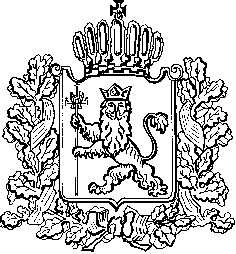 ИЗБИРАТЕЛЬНАЯ КОМИССИЯ ВЛАДИМИРСКОЙ ОБЛАСТИПОСТАНОВЛЕНИЕ08.07.2023									    № 151В соответствии с пунктом 1 статьи 34 Закона Владимирской области от 13.02.2003 № 10-ОЗ «Избирательный кодекс Владимирской области» (далее – Кодекс)  и на основании личных письменных заявлений кандидатов Ванюжина В.А., Евсеева К.В. и Калмыковой О.В. об отказе от дальнейшего участия в выборах депутатов Законодательного Собрания Владимирской области восьмого созыва в составе списка кандидатов, выдвинутого избирательным объединением «Владимирское региональное отделение Политической партии ЛДПР – Либерально-демократической партии России»по единому избирательному округу, заверенного Постановлением Избирательной комиссии Владимирской области от 24 июня 2023 года № 127 «О заверении списка кандидатов в депутаты Законодательного Собрания Владимирской области восьмого созыва, выдвинутого избирательным объединением «Владимирское региональное отделение Политической партии ЛДПР – Либерально-демократической партии России»по единому избирательному округу», Избирательная комиссия Владимирской области постановляет:1. Исключить следующих кандидатов из заверенного списка кандидатов в депутаты Законодательного Собрания Владимирской области восьмого созыва, выдвинутого избирательным объединением «Владимирское региональное отделение Политической партии ЛДПР – Либерально-демократической партии России»по единому избирательному округу:- Ванюжина Владимира Алексеевича (номер 2 территориальной группы одномандатного избирательного округа № 5);- Евсеева Константина Витальевича(номер 1 территориальной группы одномандатного избирательного округа № 9);- Калмыкову Оксану Владимировну (номер 2 территориальной группы одномандатного избирательного округа № 1);2. Выдать уполномоченному представителю избирательного объединения «Владимирское региональное отделение Политической партии ЛДПР – Либерально-демократической партии России»копию настоящего постановления.3. Направить настоящее постановление в нижестоящие избирательные комиссии.4. Опубликовать настоящее постановление в сетевом издании «Вестник Избирательной комиссии Владимирской области», разместить на официальном сайте Избирательной комиссии Владимирской области в информационно-телекоммуникационной сети Интернет.Об исключении кандидатов в депутаты                 Законодательного Собрания Владимирской области восьмого созыва из заверенного списка кандидатов, выдвинутого избирательным объединением «Владимирское региональное отделение Политической партии ЛДПР – Либерально-демократической партии России»по единому избирательному округуПредседательИзбирательной комиссии                                                 В.А. МинаевСекретарь Избирательной комиссии                                                Н.А. Ульева